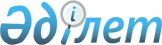 Әкімдіктің 2014 жылғы 5 қарашадағы № 2033 "2015 жылы ақылы қоғамдық жұмыстарды ұйымдастыру туралы" қаулысына өзгерістер енгізу туралыҚостанай облысы Рудный қаласы әкімдігінің 2015 жылғы 17 сәуірдегі № 582 қаулысы. Қостанай облысының Әділет департаментінде 2015 жылғы 18 мамырда № 5603 болып тіркелді

      Қазақстан Республикасының 2001 жылғы 23 қаңтардағы «Халықты жұмыспен қамту туралы» Заңының 7, 20–баптарына, Қазақстан Республикасының 2001 жылғы 23 қаңтардағы «Қазақстан Республикасындағы жергілікті мемлекеттік басқару және өзін–өзі басқару туралы» Заңының 31–бабына сәйкес Рудный қаласының әкімдігі ҚАУЛЫ ЕТЕДІ:



      1. Рудный қаласы әкімдігінің 2014 жылғы 5 қарашадағы № 2033 «2015 жылы ақылы қоғамдық жұмыстарды ұйымдастыру туралы» қаулысына (Нормативтік құқықтық актілерді мемлекеттік тіркеу тізілімінде № 5182 болып тіркелген, 2014 жылғы 5 желтоқсанда «Рудненский рабочий» газетінде жарияланған) мынадай өзгерістер енгізілсін:



      жоғарыда көрсетілген қаулымен бекітілген «Ұйымдардың тізбесі, қоғамдық жұмыстардың түрлері, көлемі және нақты жағдайлары, қоғамдық жұмыстарға қатысатын жұмыссыздарға еңбекақы төлеу мөлшері» деген қосымшада:



      1) реттік нөмірі 5 жол жаңа редакцияда жазылсын:      «      »;

      2) реттік нөмірі 7 жол жаңа редакцияда жазылсын:      «      »

      3) реттік нөмірі 8 жол жаңа редакцияда жазылсын:      «      »;

      4) реттік нөмірі 13 жол жаңа редакцияда жазылсын:      «      »;

      5) реттік нөмірі 18 жол жаңа редакцияда жазылсын:      «      ».

      2. Осы қаулының орындалуын бақылау Рудный қаласы әкімінің орынбасары Е.В. Скарединаға жүктелсін.

      3. Осы қаулы алғашқы ресми жарияланған күнінен кейін күнтізбелік он күн өткен соң қолданысқа енгізіледі.      Рудный қаласының әкімі                     Б. Ғаязов
					© 2012. Қазақстан Республикасы Әділет министрлігінің «Қазақстан Республикасының Заңнама және құқықтық ақпарат институты» ШЖҚ РМК
				5«Қазақстан Республикасы ішкі істер министрлігі Қостанай облысының Ішкі істер департаменті Рудный қаласының ішкі істер басқармасы» мемлекеттік мекемесіҚызметкердің алдын ала кәсіби даярлығын талап етпейтін, құжаттаманы өңдеу бойынша жұмыстарды жүргізуде күнделікті көмек көрсету42816Ең төменгі айлық жалақының 2 мөлшеріҚоғамдық жұмыстарға бір қатысушының жұмыс уақытының ұзақтығы – Қазақстан Республикасының еңбек заңнамасымен ескерілген шектеулерді есепке алып, аптасына 40 сағаттан артық емес, екі демалыс күнімен, бір сағаттан кем емес түскі үзіліспен.7«Рудный қаласы әкімінің аппараты» мемлекеттік мекемесі (мемлекеттік органы)Қызметкердің алдын ала кәсіби даярлығын талап етпейтін, құжаттаманы өңдеу бойынша жұмыстарды жүргізуде күнделікті көмек көрсету18840Ең төменгі айлық жалақының 2 мөлшеріҚоғамдық жұмыстарға бір қатысушының жұмыс уақытының ұзақтығы – Қазақстан Республикасының еңбек заңнамасымен ескерілген шектеулерді есепке алып, аптасына 40 сағаттан артық емес, екі демалыс күнімен, бір сағаттан кем емес түскі үзіліспен.8Рудный қаласы әкімдігінің «Горняцк кенті әкімінің аппараты» мемлекеттік мекемесіҚызметкердің алдын ала кәсіби даярлығын талап етпейтін, құжаттаманы өңдеу бойынша жұмыстарды жүргізуде күнделікті көмек көрсету5424Ең төменгі айлық жалақының 2 мөлшеріҚоғамдық жұмыстарға бір қатысушының жұмыс уақытының ұзақтығы – Қазақстан Республикасының еңбек заңнамасымен ескерілген шектеулерді есепке алып, аптасына 40 сағаттан артық емес, екі демалыс күнімен, бір сағаттан кем емес түскі үзіліспен.13Рудный қаласы әкімдігінің «Рудный қалалық ішкі саясат бөлімі» мемлекеттік мекемесіҚызметкердің алдын ала кәсіби даярлығын талап етпейтін, құжаттаманы өңдеу бойынша жұмыстарды жүргізуде күнделікті көмек көрсету5730Ең төменгі айлық жалақының 2 мөлшеріҚоғамдық жұмыстарға бір қатысушының жұмыс уақытының ұзақтығы – Қазақстан Республикасының еңбек заңнамасымен ескерілген шектеулерді есепке алып, аптасына 40 сағаттан артық емес, екі демалыс күнімен, бір сағаттан кем емес түскі үзіліспен.18«Рудный қаласының прокуратурасы» мемлекеттік мекемесіҚызметкердің алдын ала кәсіби даярлығын талап етпейтін, құжаттаманы өңдеу бойынша жұмыстарды жүргізуде күнделікті көмек көрсету7232Ең төменгі айлық жалақының 2 мөлшеріҚоғамдық жұмыстарға бір қатысушының жұмыс уақытының ұзақтығы – Қазақстан Республикасының еңбек заңнамасымен ескерілген шектеулерді есепке алып, аптасына 40 сағаттан артық емес, екі демалыс күнімен, бір сағаттан кем емес түскі үзіліспен.